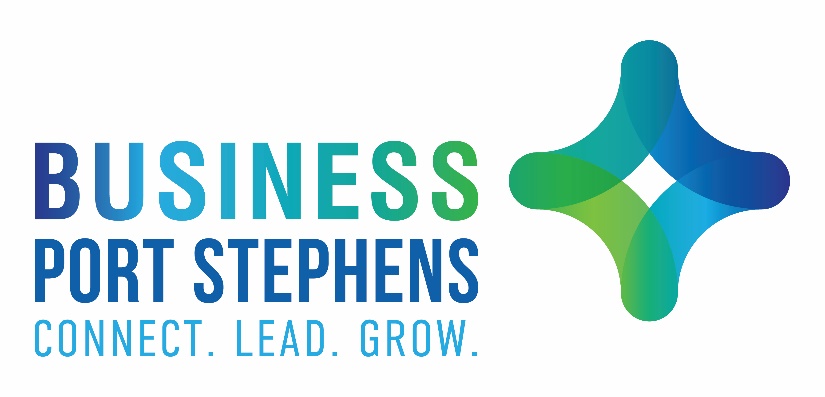 NOMINATION FORM - DIRECTORThe SecretaryBusiness Port Stephens IncorporatedPO Box 6Nelson Bay NSW 2315I, being a financial Business Member or a representative of a Financial Business Member of Business Port Stephens Incorporated (the Association), nominate the person whose details are set out below (the Nominee), being a financial Business Member of the Association or a representative of a financial Business Member of the Association, for election to the position/s of:*President;*Vice President*Finance Director;*Secretary;*Ordinary Director (*delete as applicable)for the year commencing from the Annual General Meeting of the Association to held on 23 November 2022.Details of Nominee:Name:………………………………………………………………………………………………Business: …………………………………………………………………………………………..Position in the Business: …………………………………………………………………………Telephone and fax: ……………………………………………………………………………….Email: ………………………………………………………………………………………………I consent to this nomination:Signature of Nominee: ……………………………………………………………………………Date: ………………………………………………………………………………………………..Nominating Business Member:Name: ………………………………………………………………………………………………Signature……………………………………………………………………………………………Date: ………………………………………………………………………………………………..Completed and signed Nomination Forms must be received by the Secretary no later than 5.30 pm on Monday, 14 November, 2022 in order to be valid, and may be given to the Secretary by:post - to the Association at PO Box 6, Nelson Bay NSW 2315;email – to the Association’s email address admin@businessportstephens.com